Kraków, ………………………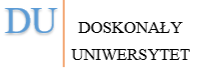 Name and surname: ……………………...	   concerns participation in*:……………..............Student number: …………………………DeclarationI declare that I have met all the obligations that result from the regulations of selected forms of support, implemented at the Jagiellonian University as part of the Project Doskonały Uniwersytet – zintegrowany program rozwoju UJ ,  in  which  I  have  participated, particularly by providing documents and submitting statements required by the regulations.………………………………..Student’s signatureI confirm that as at the date of signing the declaration, the student has fulfilled all the obligations arising from participation in the Project.………………………………..Project manager’s signature